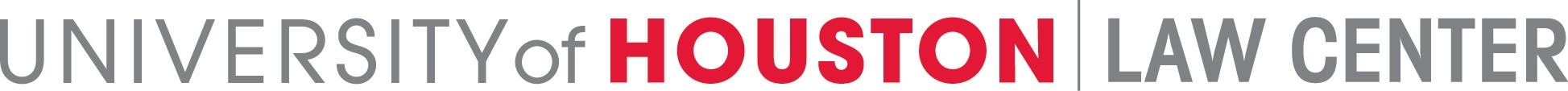 Legal Information Technology Instructions Spam RuleOffice 365Open Internet BrowserGo to https://www.office.com/Click Sign inEnter your cougarnet information to loginClick on Outlook App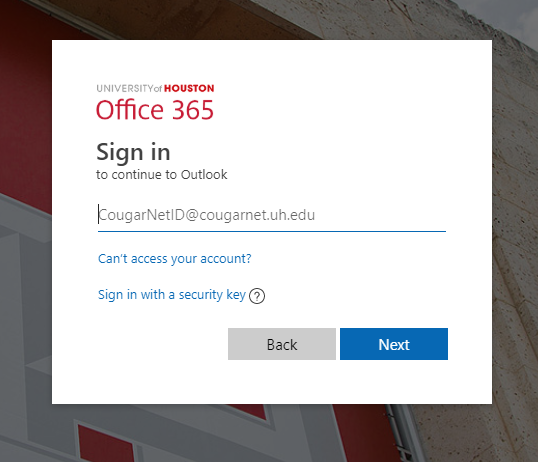 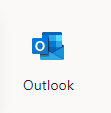 Click on Setting (top right of window)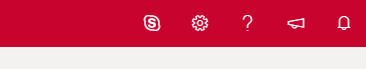 Click on new rule, then choose under add a condition and  select subject and body includes. Type on the next box “spam”Click on the save bottom.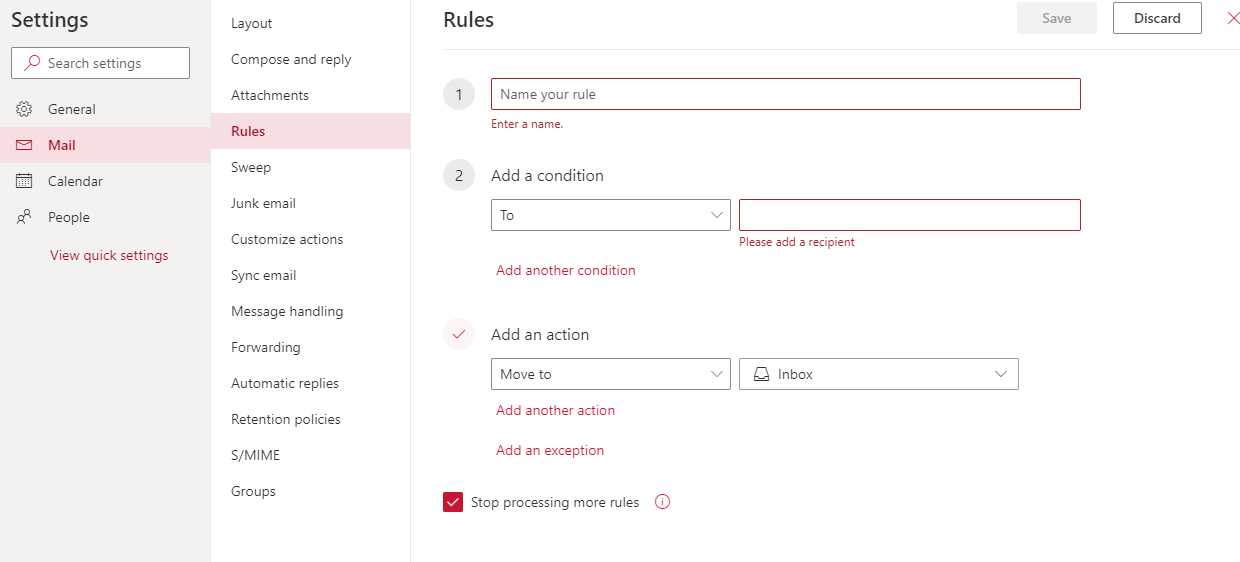 